                                            Оқушыларды мектепке қабылдау.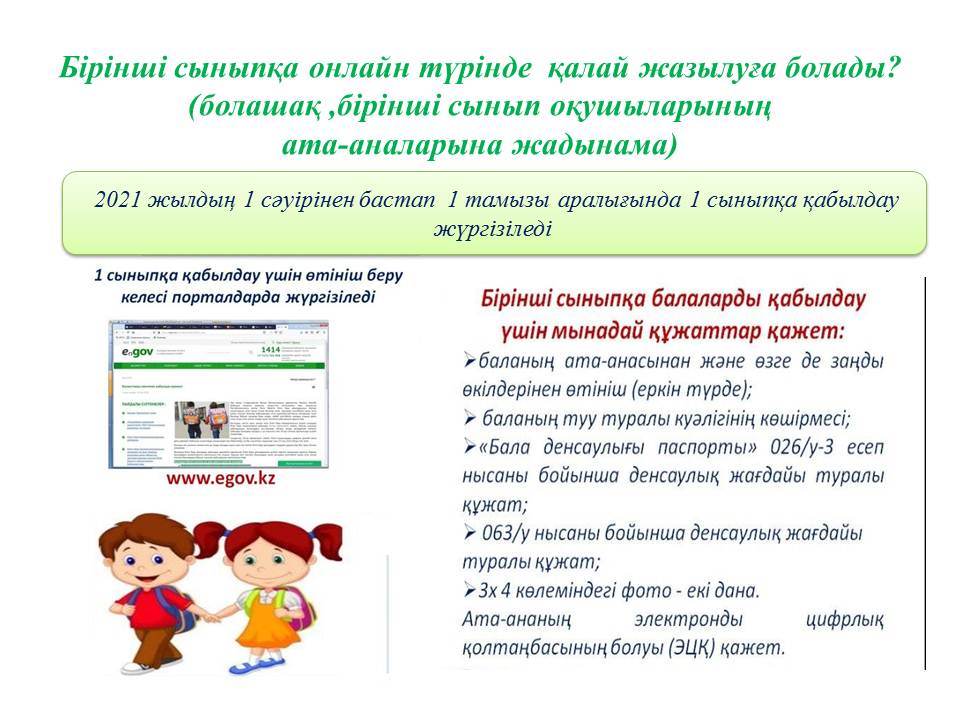 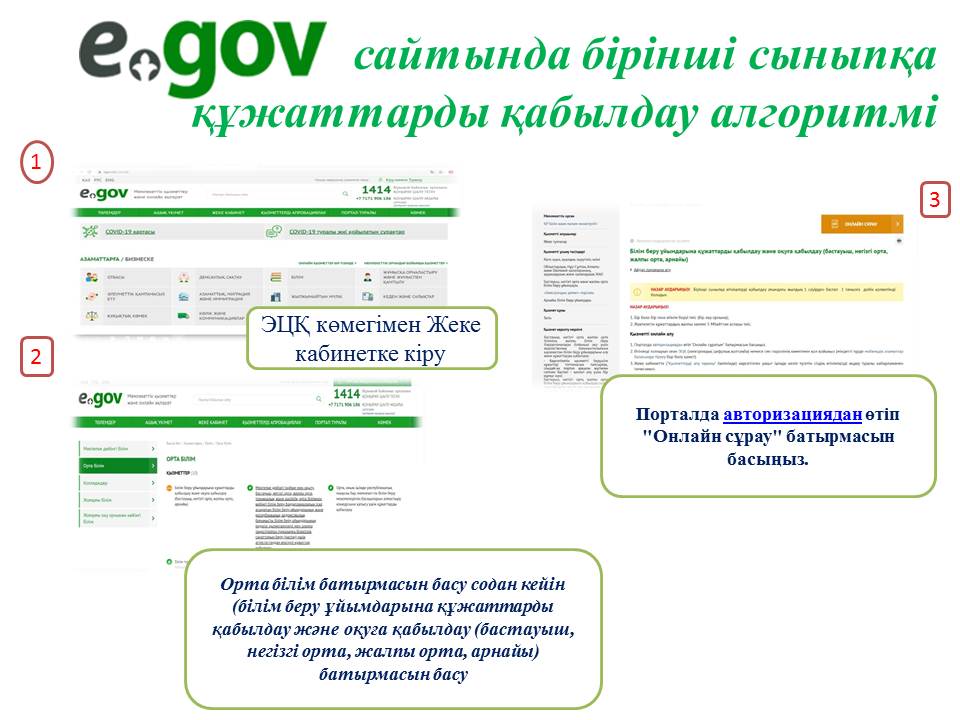 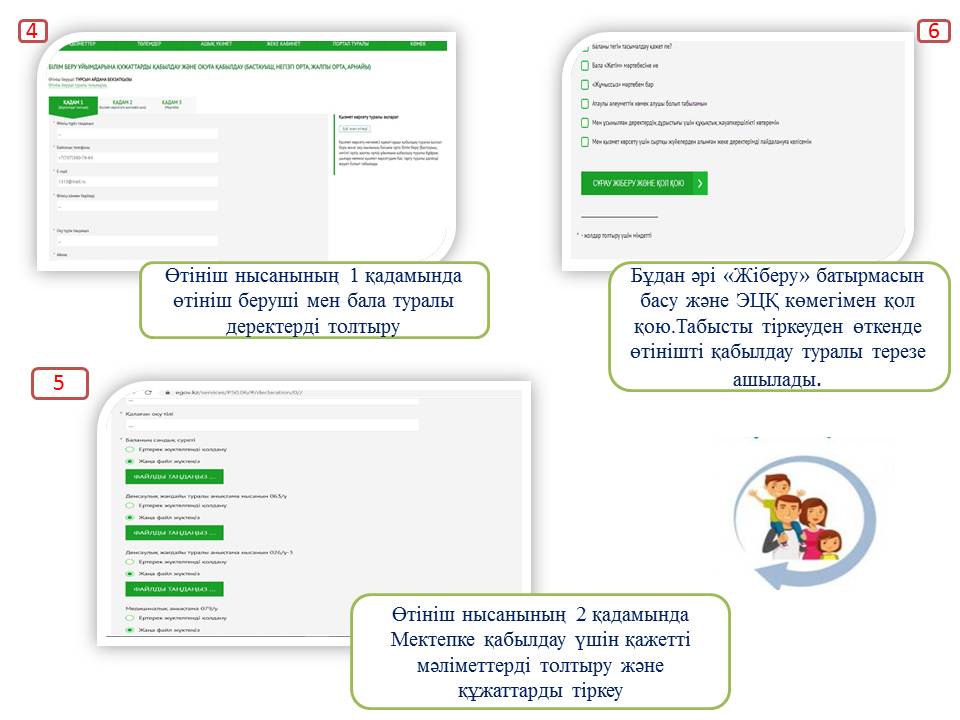 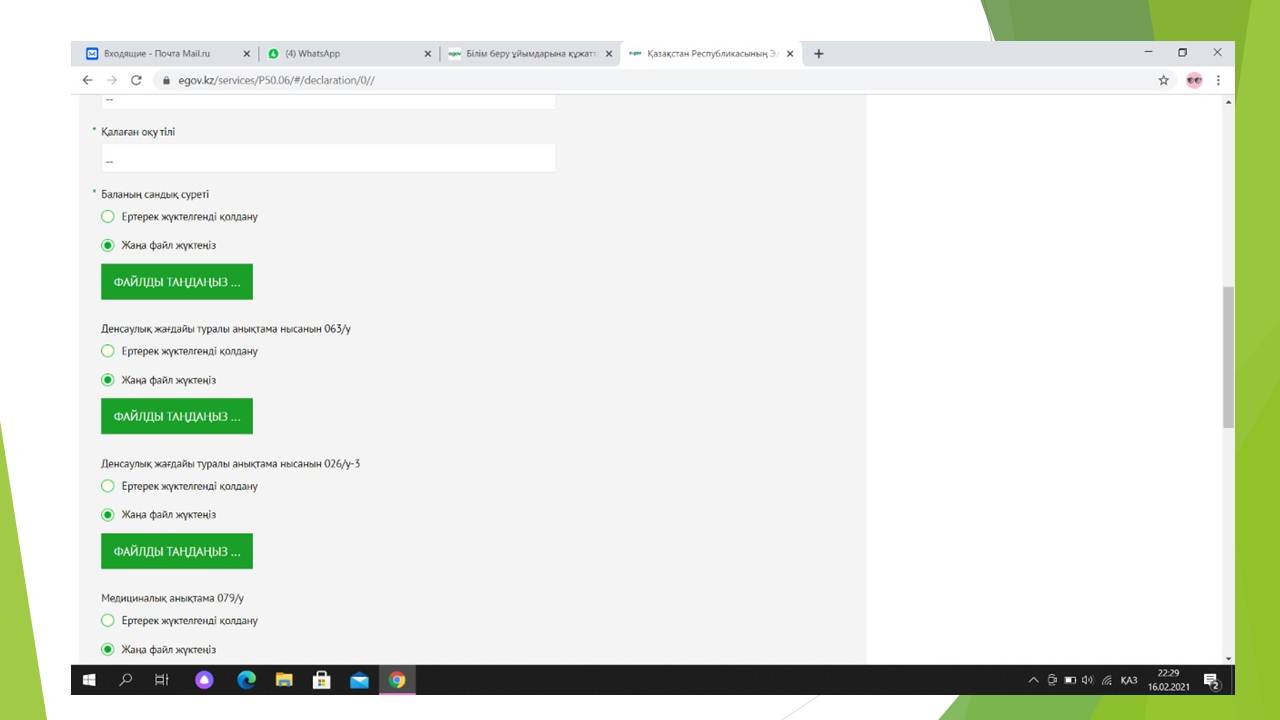 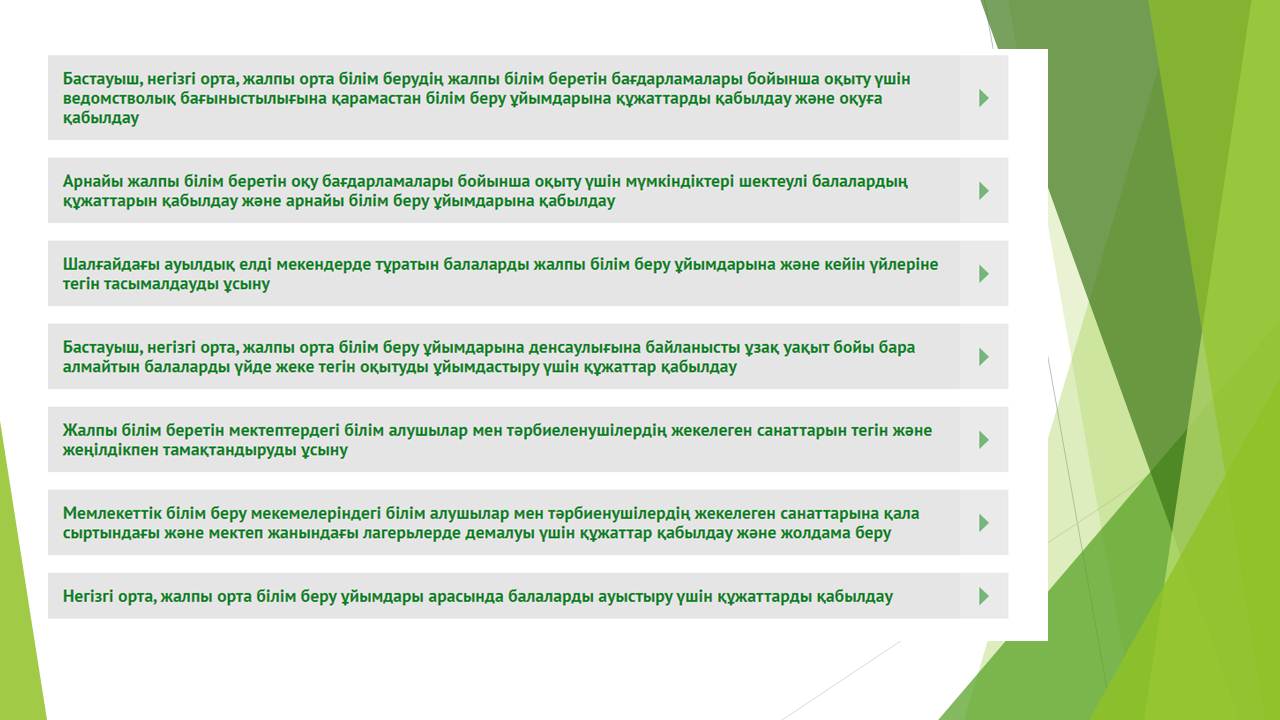 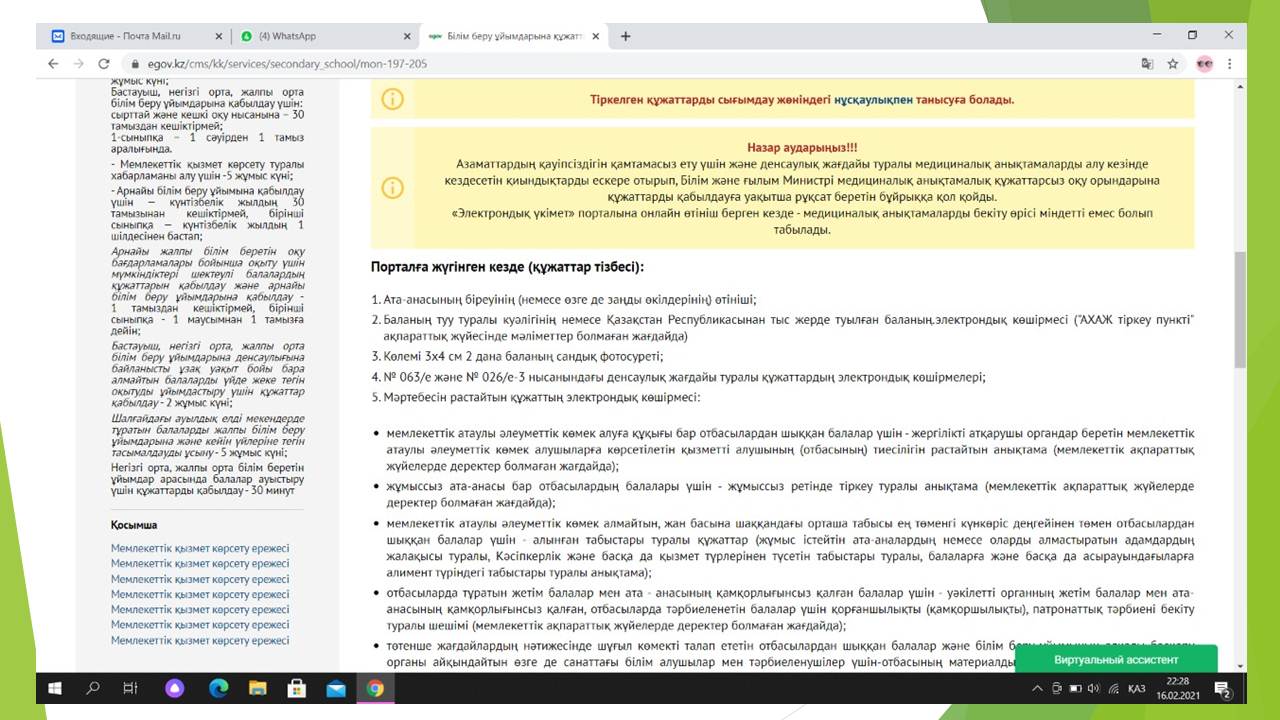 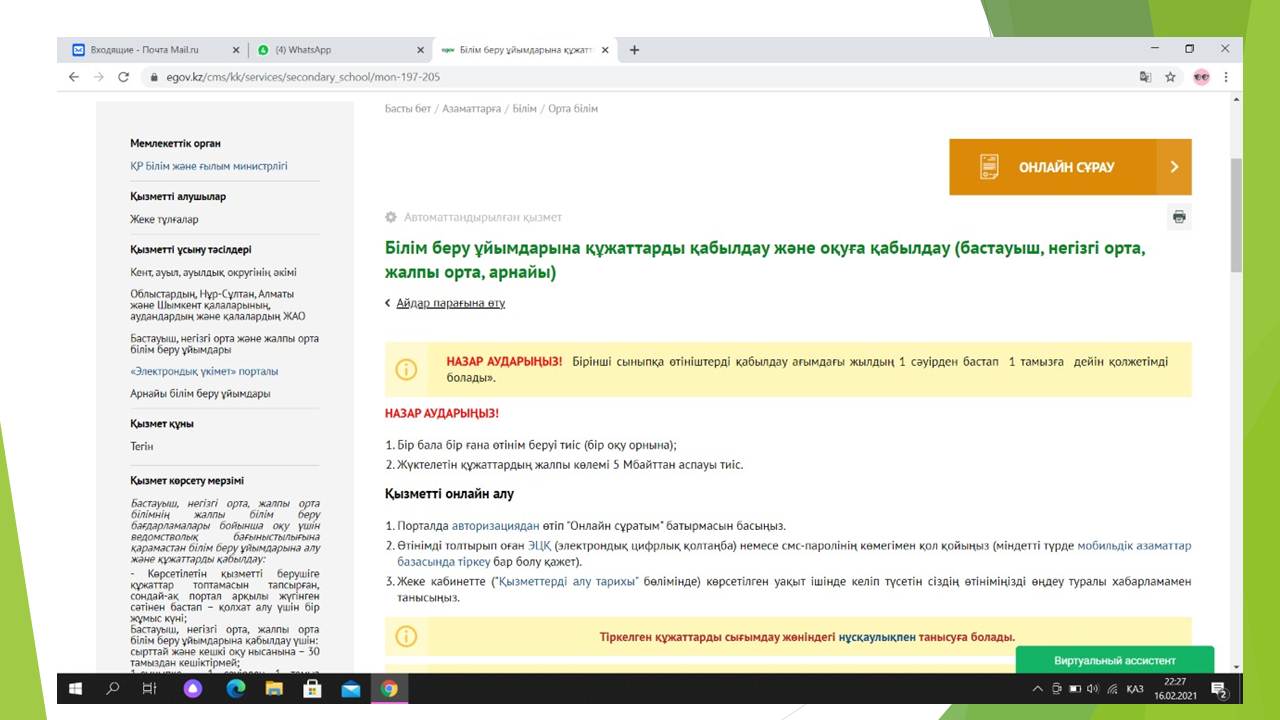 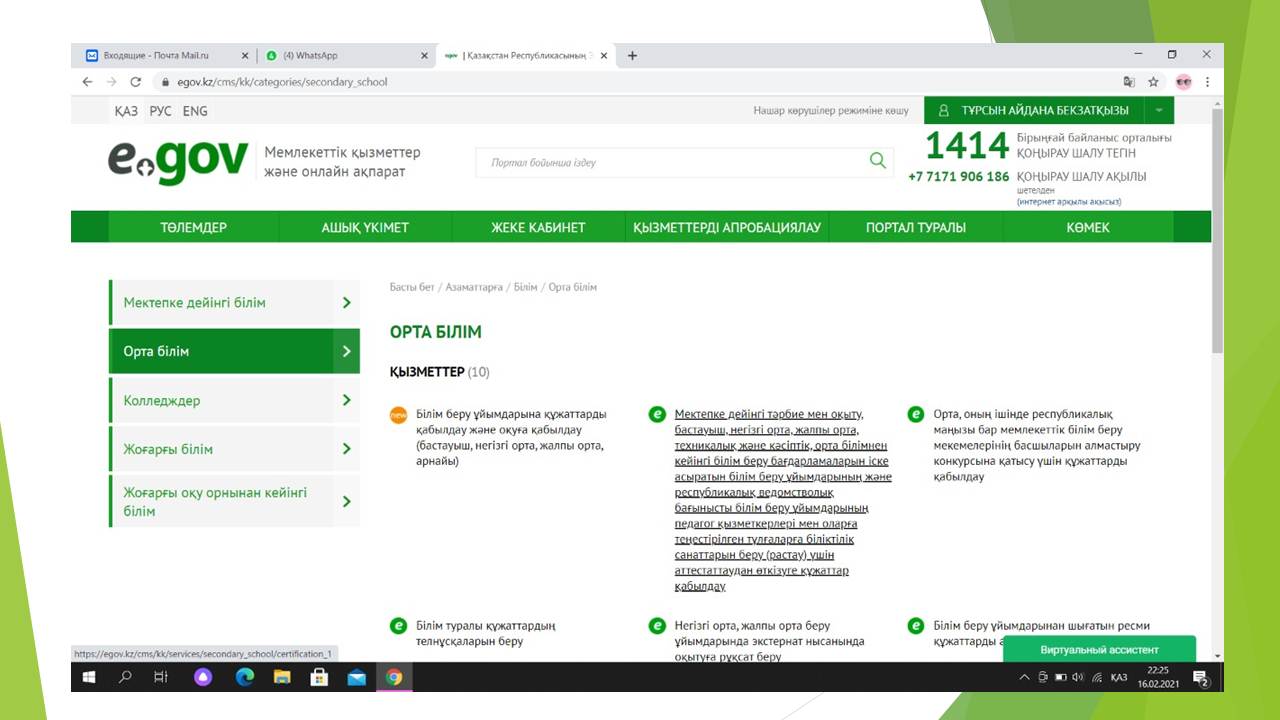 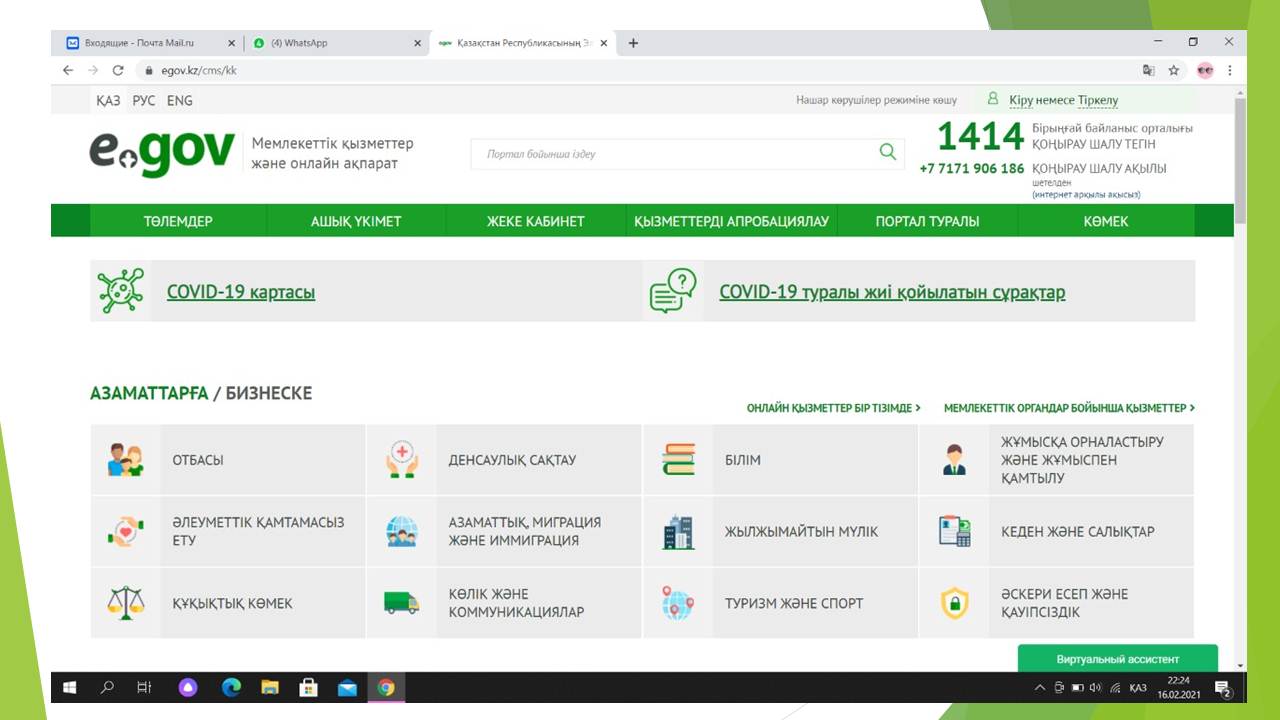 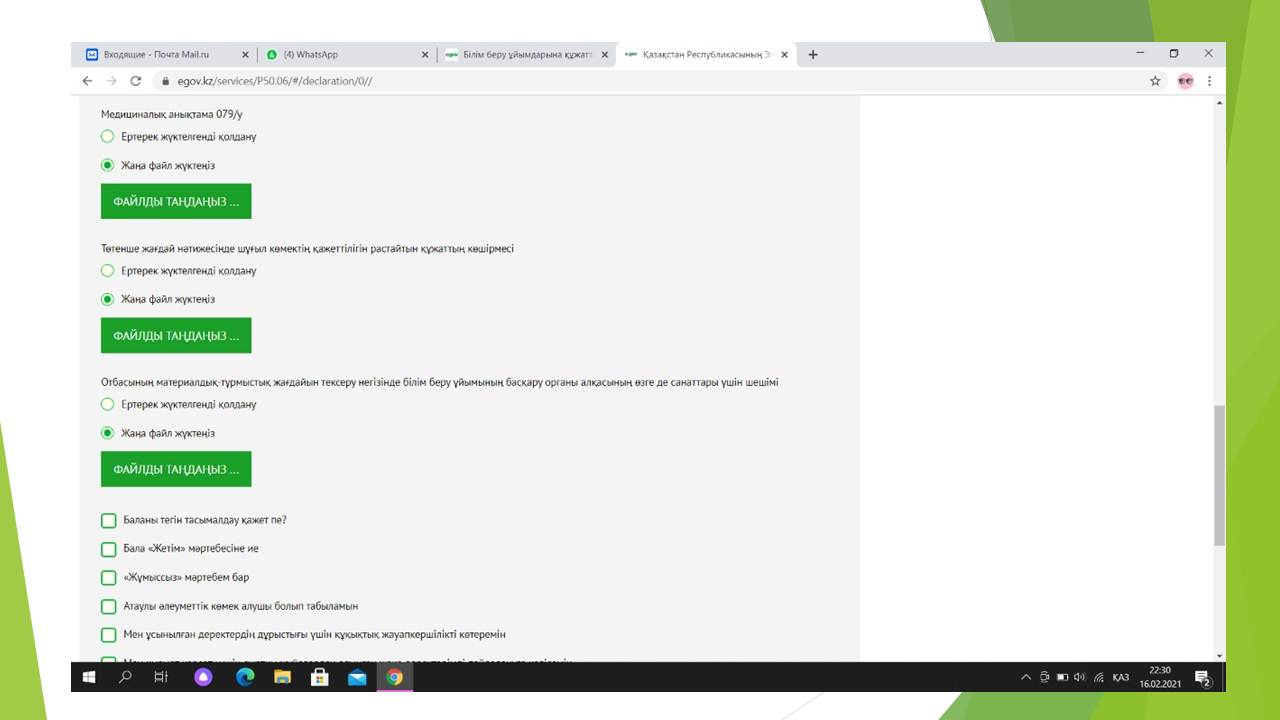 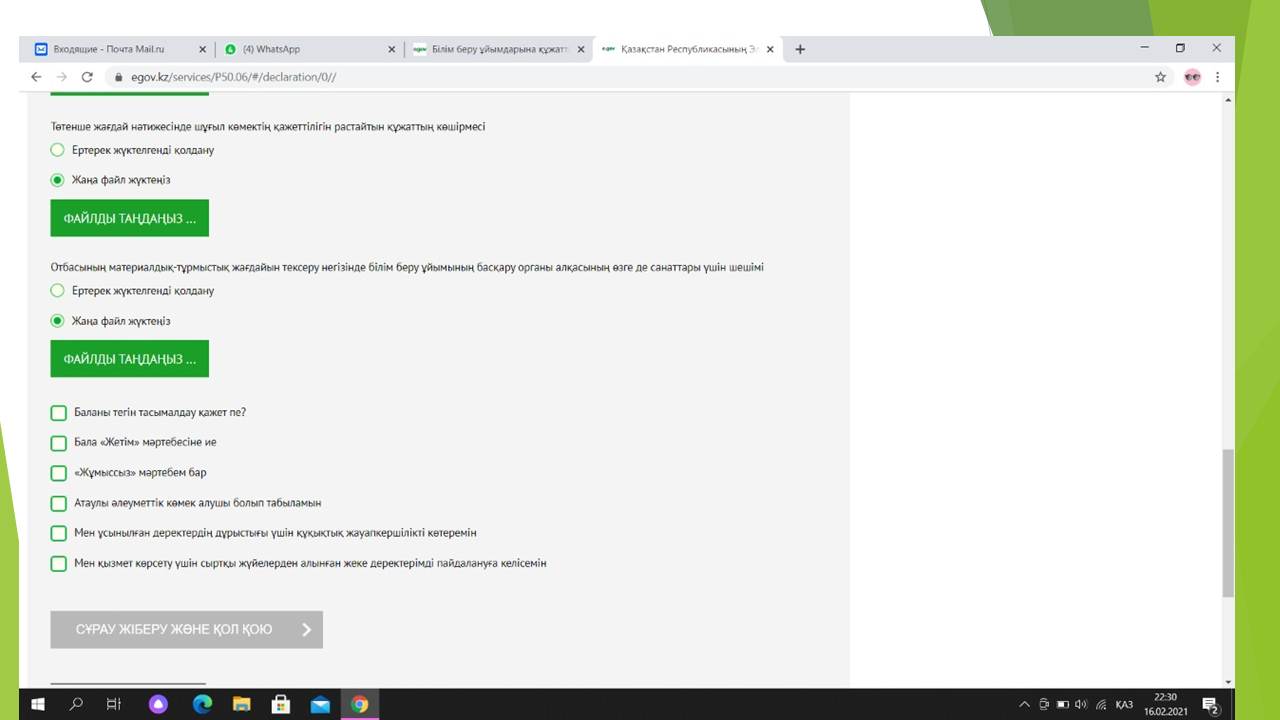 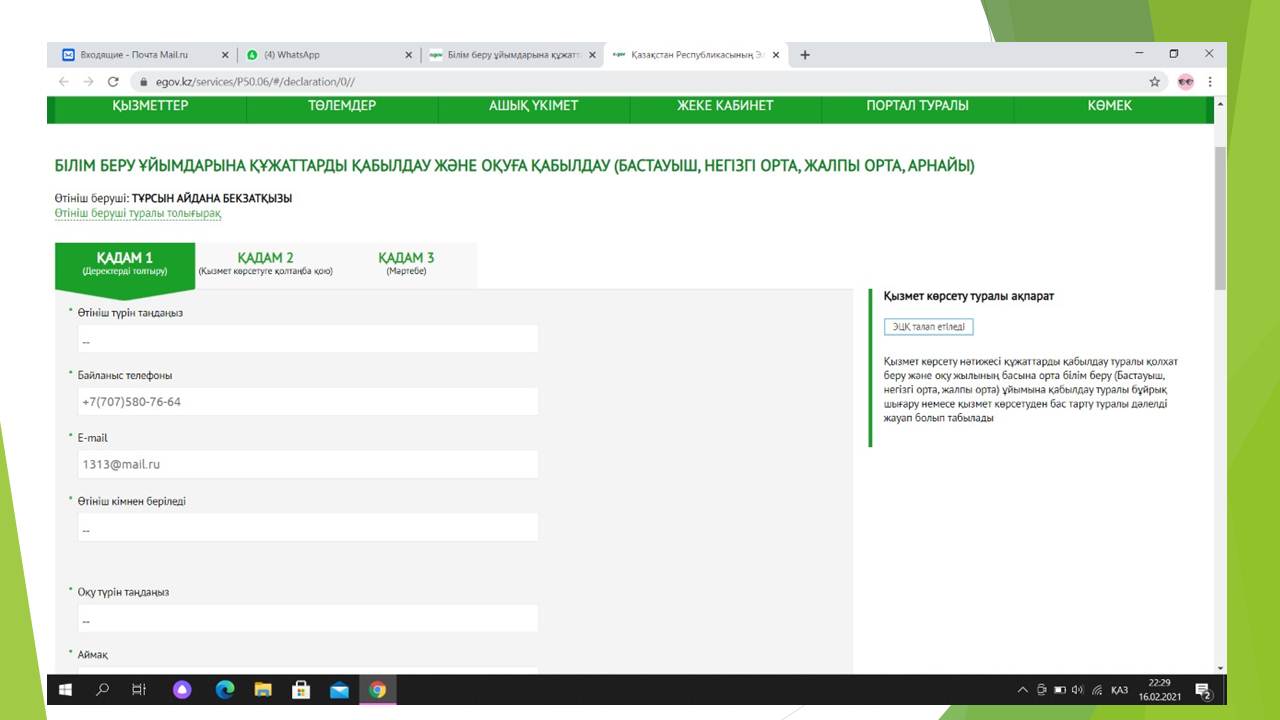 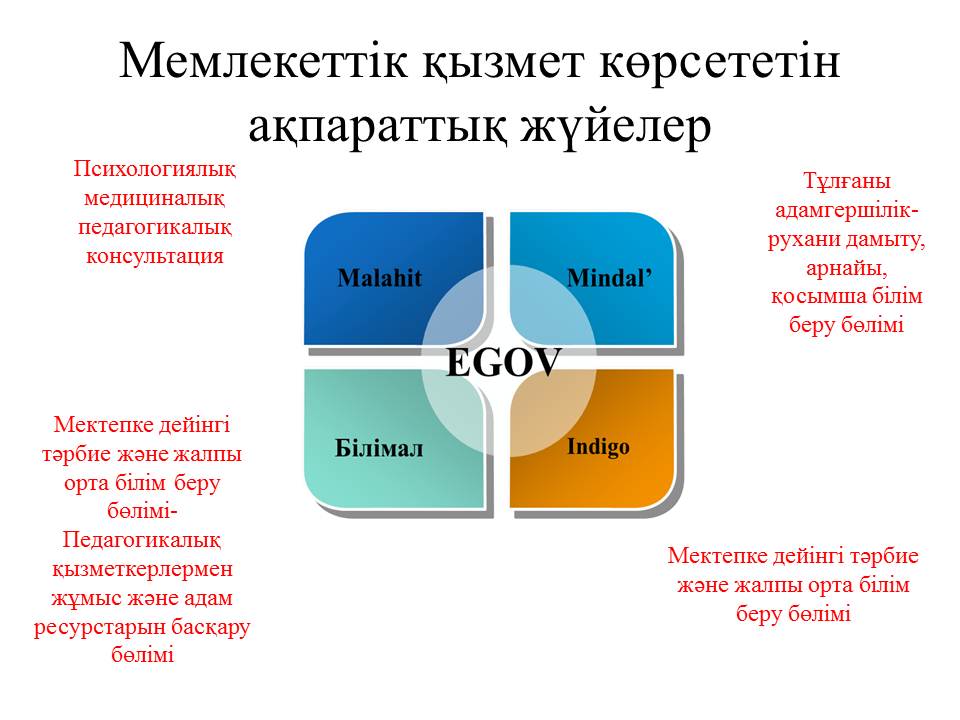 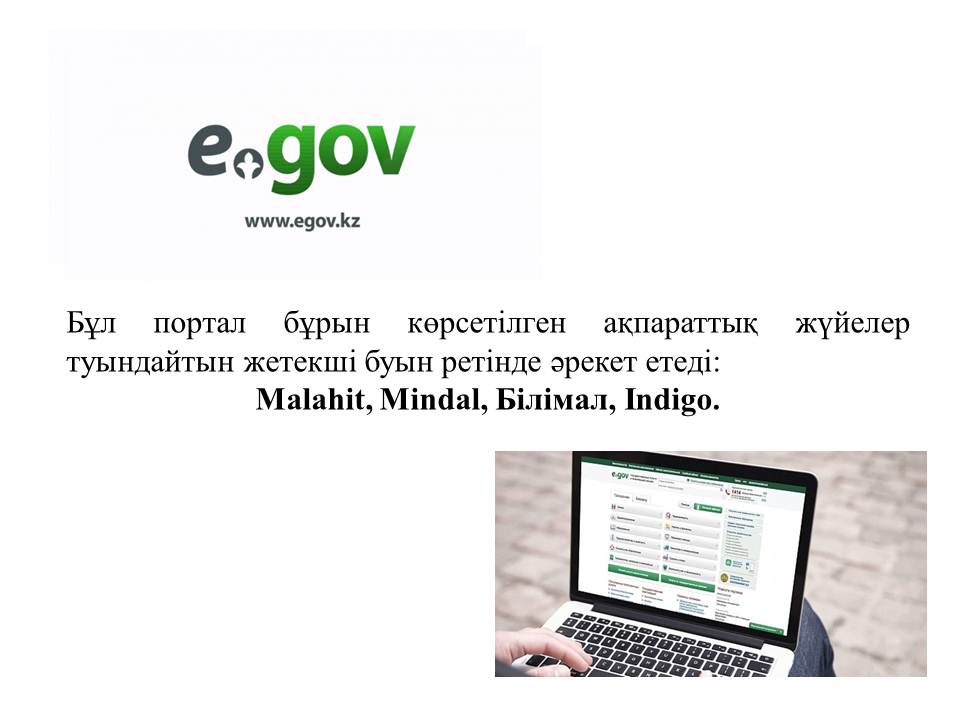 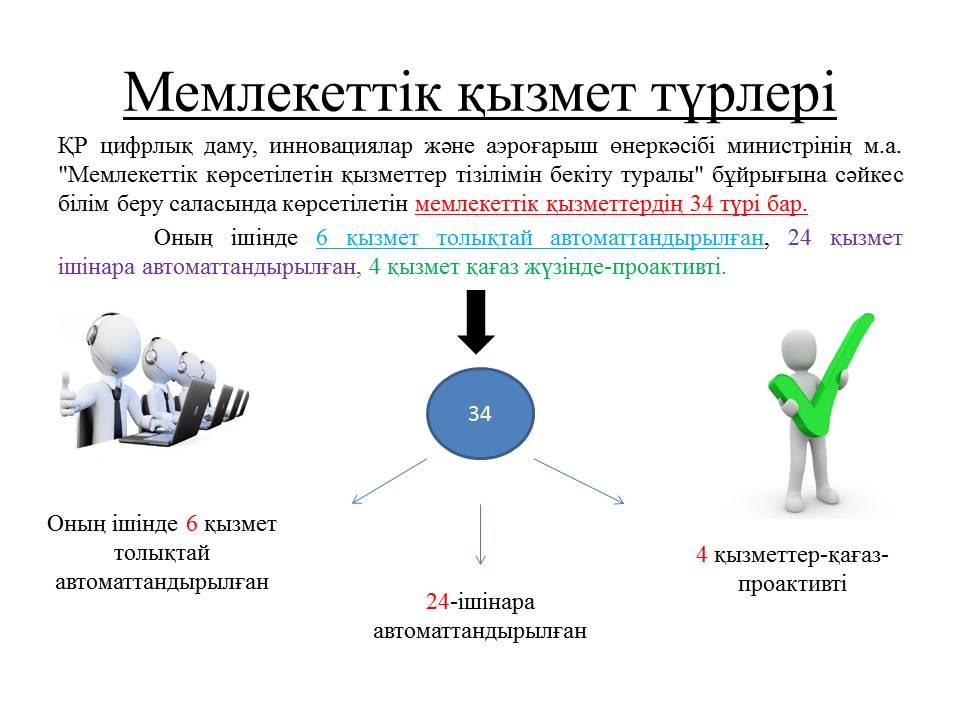 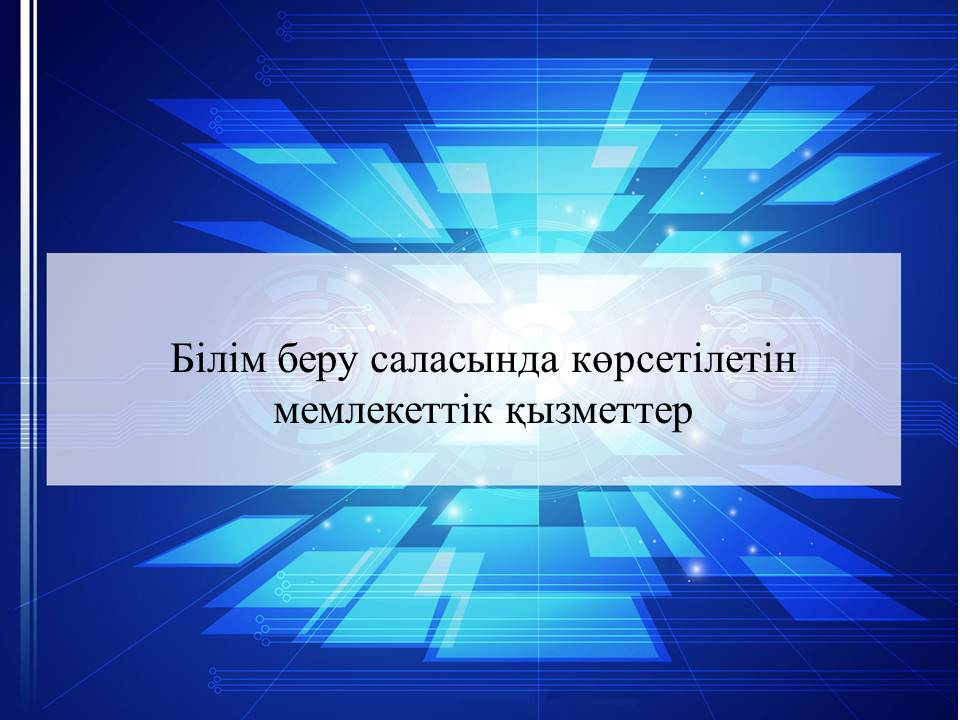 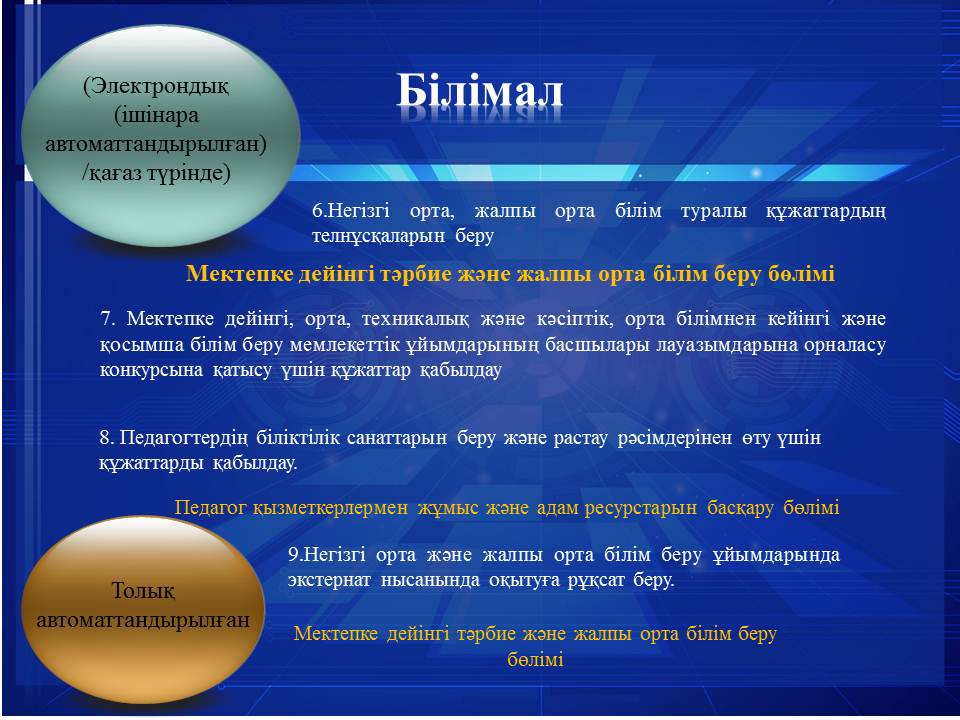 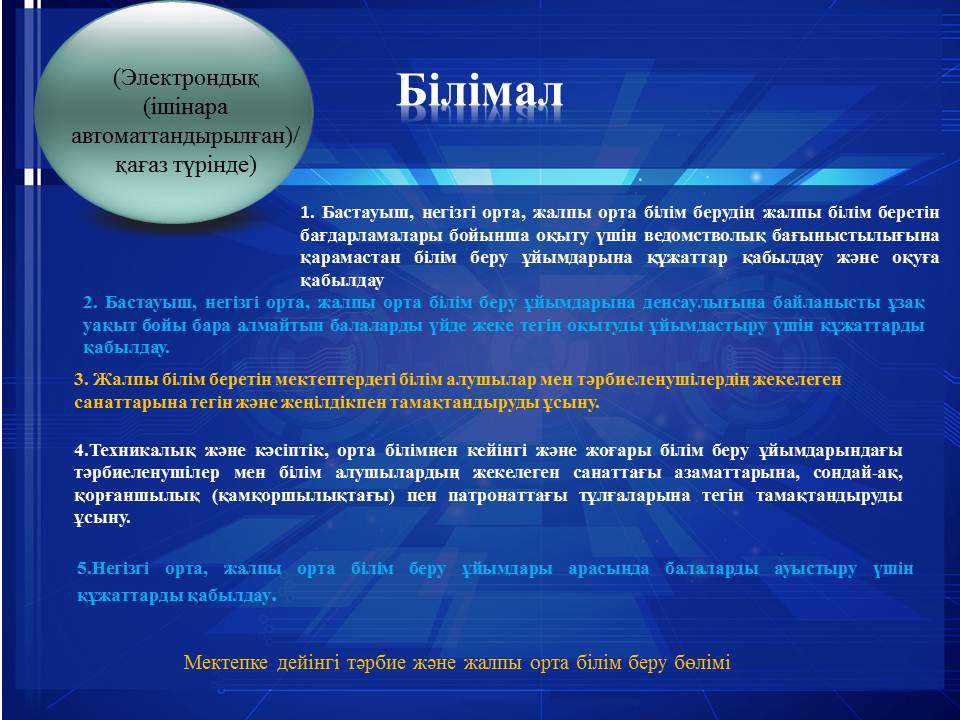 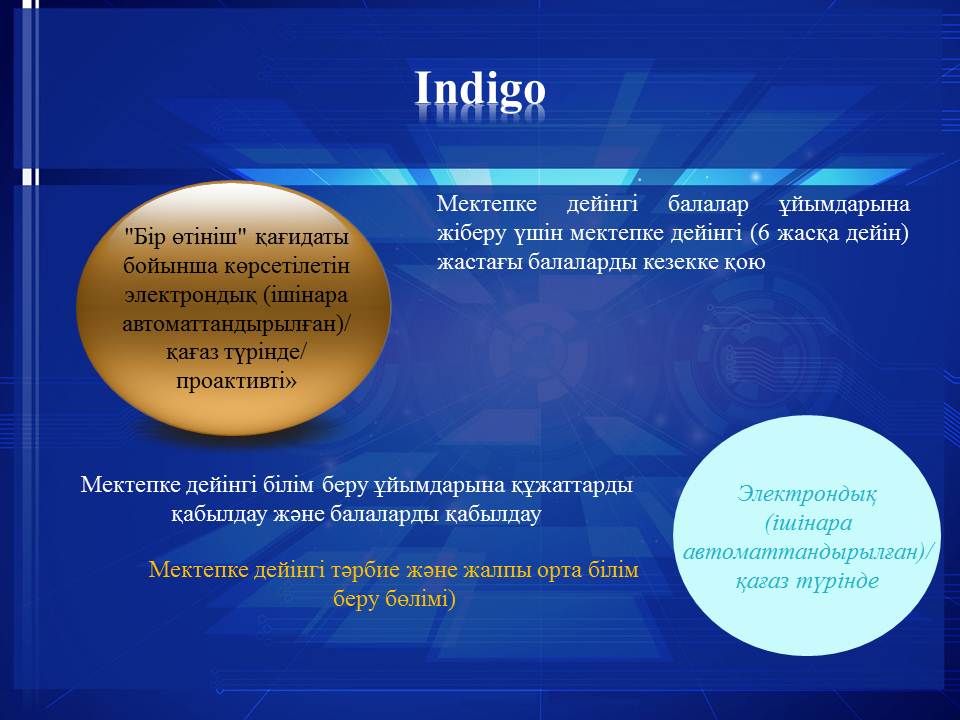 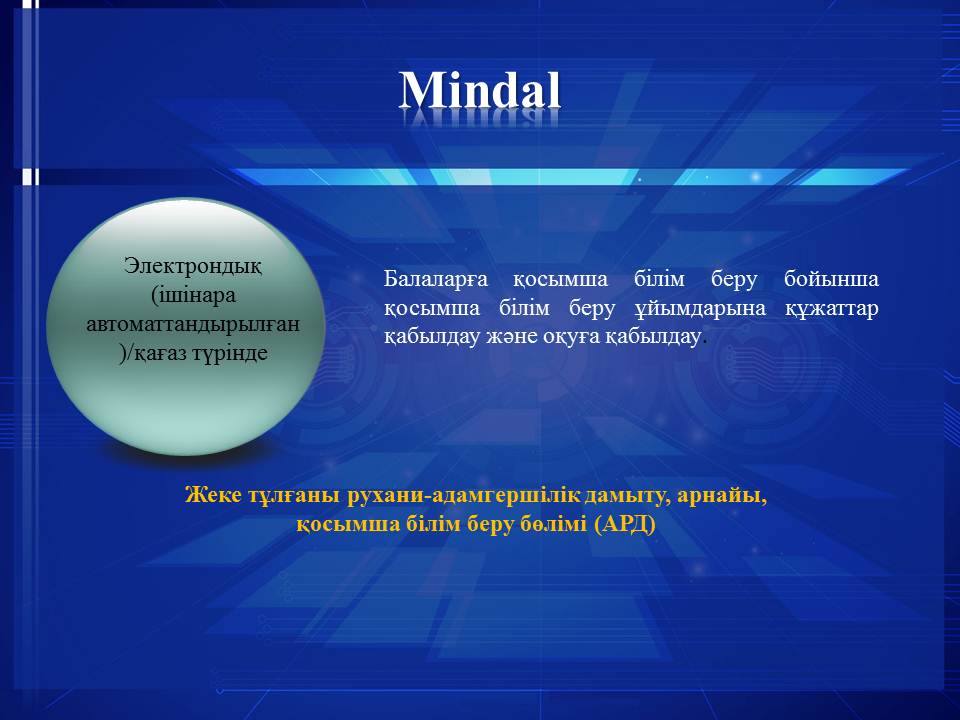 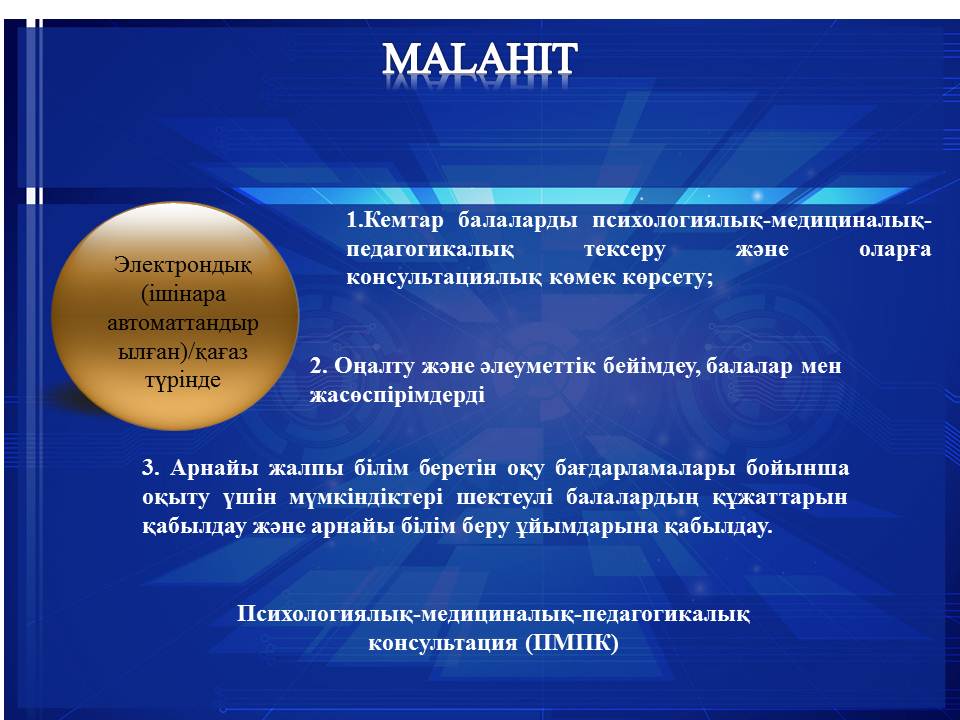 